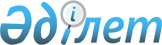 Мұғалжар аудандық мәслихатының 2022 жылғы 29 желтоқсандағы № 289 "2023-2025 жылдарға арналған Ащысай ауылдық округ бюджетін бекіту туралы" шешіміне өзгерістер енгізу туралыАқтөбе облысы Мұғалжар аудандық мәслихатының 2023 жылғы 14 қарашадағы № 110 шешімі
      Мұғалжар аудандық мәслихаты ШЕШТІ:
      1. Мұғалжар аудандық мәслихатының "2023-2025 жылдарға арналған Ащысай ауылдық округ бюджетін бекіту туралы" 2022 жылғы 29 желтоқсандағы № 289 шешіміне мынадай өзгерістер енгізілсін:
      1 тармақ жаңа редакцияда жазылсын:
      "1. 2023-2025 жылдарға арналған Ащысай ауылдық округі бюджеті тиісінше 1, 2 және 3 қосымшаларға сәйкес, оның ішінде 2023 жылға мынадай көлемдерде бекітілсін:
      1) кірістер – 79 900 мың теңге:
      салықтық түсімдер – 3 755 мың теңге;
      салықтық емес түсімдер – 55 мың теңге;
      негізгі капиталды сатудан түсетін түсімдер – 10 мың теңге;
      трансферттер түсімі – 76 080 мың теңге;
      2) шығындар – 81 940,5 мың теңге:
      3) таза бюджеттік кредиттеу – 0 теңге:
      бюджеттік кредиттер – 0 теңге;
      бюджеттік кредиттерді өтеу – 0 теңге;
      4) қаржы активтерімен операциялар бойынша сальдо – 0 теңге:
      қаржы активтерін сатып алу – 0 теңге;
      мемлекеттің қаржы активтерін сатудан түсетін түсімдер – 0 теңге;
      5) бюджет тапшылығы (профициті) – -2 040,5 мың теңге;
      6) бюджет тапшылығын қаржыландыру (профицитін пайдалану) – 2 040,5 мың теңге: 
      қарыздар түсімі – 0 теңге;
      қарыздарды өтеу – 0 теңге;
      бюджет қаражатының пайдаланылатын қалдықтары – 2040,5 мың теңге.";
      көрсетілген шешімнің 1 қосымшасы осы шешімнің қосымшасына сәйкес жаңа редакцияда жазылсын.
      2. Осы шешім 2023 жылдың 1 қаңтарынан бастап қолданысқа енгізіледі. 2023 жылға арналған Ащысай ауылдық округ бюджеті
					© 2012. Қазақстан Республикасы Әділет министрлігінің «Қазақстан Республикасының Заңнама және құқықтық ақпарат институты» ШЖҚ РМК
				
      Мұғалжар аудандық мәслихат төрағасы 

Б. Кадралин
Мұғалжар аудандық 
мәслихатының 2023 жылғы 
14 қарашадағы № 110 шешіміне 
қосымшаМұғалжар аудандық 
мәслихатының 2022 жылғы 
29 желтоқсандағы № 289 
шешіміне 1 қосымша
санаты
санаты
санаты
санаты
сомасы (мың теңге)
сыныбы
сыныбы
сыныбы
сомасы (мың теңге)
кіші сыныбы
кіші сыныбы
сомасы (мың теңге)
атауы
сомасы (мың теңге)
1. КІРІСТЕР
79 900
1
САЛЫҚТЫҚ ТҮСІМДЕР
3755
01
Табыс салығы
585
2
Жеке табыс салығы
585
04
Меншікке салынатын салықтар
2042
1
Мүлікке салынатын салықтар
46
3
Жер салығы
12
4
Көлік құралдарына салынатын салық
1828
5
Бірыңғай жер салығы
156
05
Тауарларға, жұмыстарға және қызметтерге салынатын iшкi салықтар 
1128
3
Табиғи және басқа да ресурстарды пайдаланғаны үшiн түсетiн түсiмдер
1128
2
САЛЫҚТЫҚ ЕМЕС ТҮСІМДЕР
55
04
Мемлекеттік бюджеттен қаржыландырылатын, сондай-ақ Қазақстан Республикасы Ұлттық Банкінің бюджетінен (шығыстар сметасынан) ұсталатын және қаржыландырылатын мемлекеттік мекемелер салатын айыппұлдар, өсімпұлдар, санкциялар, өндіріп алулар
32
1
Мұнай секторы ұйымдарынан, Жәбірленушілерге өтемақы қорына, Білім беру инфрақұрылымын қолдау қорына және Арнаулы мемлекеттік қорға түсетін түсімдерді қоспағанда, мемлекеттік бюджеттен қаржыландырылатын, сондай-ақ Қазақстан Республикасы Ұлттық Банкінің бюджетінен (шығыстар сметасынан) ұсталатын және қаржыландырылатын мемлекеттік мекемелер салатын айыппұлдар, өсімпұлдар, санкциялар, өндіріп алулар
32
06
Басқа да салықтық емес түсiмдер 
23
1
Басқа да салықтық емес түсiмдер 
23
3
Негізгі капиталды сатудан түсетін түсімдер
10
03
Жердi және материалдық емес активтердi сату
10
1
Жерді сату
10
4
Трансферттердің түсімдері
76 080
02
Мемлекеттік басқарудың жоғары тұрған органдарынан түсетін трансферттер
76 080
3
Аудандардың (облыстық маңызы бар қаланың) бюджетінен трансферттер
76 080
функционалдық топ
функционалдық топ
функционалдық топ
функционалдық топ
функционалдық топ
сомасы (мың теңге)
кіші функция
кіші функция
кіші функция
кіші функция
сомасы (мың теңге)
бюджеттік бағдарламалардың әкiмшiсі
бюджеттік бағдарламалардың әкiмшiсі
бюджеттік бағдарламалардың әкiмшiсі
сомасы (мың теңге)
бағдарлама
бағдарлама
сомасы (мың теңге)
Атауы
сомасы (мың теңге)
ІІ. ШЫҒЫНДАР
81 940,5
01
Жалпы сипаттағы мемлекеттiк қызметтер
34 524
1
Мемлекеттiк басқарудың жалпы функцияларын орындайтын өкiлдi, атқарушы және басқа органдар
34 524
124
Аудандық маңызы бар қала, ауыл,кент, ауылдық округ әкімінің аппараты
34 524
001
Аудандық маңызы бар қала, ауыл, кент, ауылдық округ әкімінің қызметін қамтамасыз ету жөніндегі қызметтер
33 174
022
Мемлекеттік органның күрделі шығыстары
1 350
07
Тұрғынүй-коммуналдық шаруашылық
2 964
3
Елді мекендерді көркейту
2 964
124
Аудандық маңызы бар қала, ауыл, кент, ауылдық округ әкімінің аппараты
2 964
008
Елді мекендердегі көшелерді жарықтандыру
1 186
011
Елді мекендерді абаттандыру мен көгалдандыру
1 778
12
Көлiк және коммуникация
11 800
1
Автомобиль көлiгi
11 800
124
Аудандық маңызы бар қала, ауыл, кент, ауылдық округ әкімінің аппараты
11 800
013
Аудандық маңызы бар қалаларда, ауылдарда, кенттерде, ауылдық округтерде автомобиль жолдарының жұмыс істеуін қамтамасыз ету
11 800
13
Басқалар
32 644
9
Басқалар
32 644
124
Аудандық маңызы бар қала, ауыл, кент, ауылдық округ әкімінің аппараты
32 644
40
Өңірлерді дамытудың 2025 жылға дейінгі мемлекеттік бағдарламасы шеңберінде өңірлерді экономикалық дамытуға жәрдемдесу бойынша шараларды іске асыруға ауылдық елді мекендерді жайластыруды шешуге арналған іс-шараларды іске асыру
32 644
15
Трансферттер
8,5
1
Трансферттер
8,5
124
Аудандық маңызы бар қала, ауыл, кент, ауылдық округ әкімінің аппараты
8,5
048
Пайдаланылмаған (толық пайдаланылмаған) нысаналы трансферттерді қайтару
8,5
V. Бюджет тапшылығы (профициті)
-2 040,5
VI. Бюджет тапшылығын қаржыландыру (профицитін пайдалану)
2 040,5
8
Бюджет қаражатының пайдаланылатын қалдықтары
2 040,5
01
Бюджет қаражаты қалдықтары
2 040,5
1
Бюджет қаражатының бос қалдықтары
2 040,5
01
Бюджет қаражатының бос қалдықтары
2 040,5